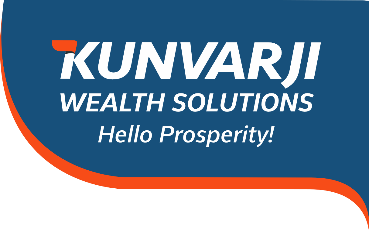 Annexure- YComplaints Data for Kunvarji Transgraph Commodities Fund- AIFs for each schemeInvestor complaints data for the quarter ending (March/June/September/December) FY 2022-23^ Average Resolution time is the sum total of time taken to resolve each complaint in days in the current quarter divided by total number of complaints resolved in the current quarter.Investor complaints data for last three Financial Years (FY)*************S.No.Investor Complaints received fromPending as at the end of the	last quarterReceivedResolvedTotal Pending at	theend	of the quarterPending complaints> 3monthsAverage Resolution time ^(in days )1Directly from InvestorsNILNILNILNILNILNIL2SEBI (SCORES)NILNILNILNILNILNIL3Other Sources (if any)NILNILNILNILNILNILTotalNILNILNILNILNILNILS.NoFYCarried forward from previous FYReceivedResolvedPending at the end of FY12018-19NILNILNILNIL22019-20NILNILNILNIL32020-21NILNILNILNIL42021-22NILNILNILNIL52022-23NILNILNILNILTotalNILNILNILNIL